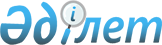 О внесении изменений в решение Шуского районного маслихата от 26 декабря 2017 года № 22-2 "О бюджете города Шу и сельских округов на 2018-2020 годы"Решение Шуского районного маслихата Жамбылской области от 4 декабря 2018 года № 36-2. Зарегистрировано Департаментом юстиции Жамбылской области 5 декабря 2018 года № 4008
      Примечание РЦПИ.

      В тексте документа сохранена пунктуация и орфография оригинала.
      В соответствии со статьями 9, 109-1 Бюджетного Кодекса Республики Казахстан от 4 декабря 2008 года и статьей 6 Закона Республики Казахстан от 23 января 2001 года "О местном государственном управлении и самоуправлении в Республике Казахстан" и на основании решения Шуского районного маслихата от 28 ноября 2018 года № 35-2 "О внесении изменений в решение Шуского районного маслихата от 21 декабря 2017 года № 21-3 "О районном бюджете на 2018-2020 годы" (зарегистрировано в Реестре государственной регистрации нормативных правовых актов за № 3999) районный маслихат РЕШИЛ:
      1. Внести в решение Шуского районного маслихата от 26 декабря 2017 года № 22-2 "О бюджете города Шу и сельских округов на 2018-2020 годы" (зарегистрировано в Реестре государственной регистрации нормативных правовых актов за № 3655, опубликовано в районной газете "Шуская долина-Шу өңірі" от 27 января 2018 года) следующие изменения:
      в пункте 1:
      Аксуский сельский округ:
      в подпункте 1):
      цифры "29 986" заменить цифрами "28 692";
      цифры "5 976" заменить цифрами "4 909";
      цифры "164" заменить цифрами "147";
      цифры "23 846" заменить цифрами "23 636".
      в подпункте 2):
      цифры "29 986" заменить цифрами "28 692".
      Алгинский сельский округ:
      в подпункте 1):
      цифры "47 787" заменить цифрами "46 984";
      цифры "866" заменить цифрами "816";
      цифры "40 597" заменить цифрами "39 794".
      в подпункте 2):
      цифры "47 787" заменить цифрами "46 984".
      Бирликский сельский округ:
      в подпункте 1):
      цифры "51 197" заменить цифрами "49 584";
      цифры "8 302" заменить цифрами "7 831";
      цифры "1 753" заменить цифрами "1 746";
      цифры "41 142" заменить цифрами "40 007".
      в подпункте 2):
      цифры "51 197" заменить цифрами "49 584".
      Бирликустемский сельский округ:
      в подпункте 1):
      цифры "47 798" заменить цифрами "46 649";
      цифры "4 194" заменить цифрами "4 224";
      цифры "2 126" заменить цифрами "2 096";
      цифры "41 478" заменить цифрами "40 329".
      в подпункте 2):
      цифры "47 798" заменить цифрами "46 649".
      Ескишуский сельский округ:
      в подпункте 1):
      цифры "53 059" заменить цифрами "51 096";
      цифры "7 574" заменить цифрами "5 478";
      цифры "5 388" заменить цифрами "5 344";
      цифры "40 097" заменить цифрами "40 274".
      в подпункте 1):
      цифры "53 059" заменить цифрами "51 096".
      Жанажолский сельский округ:
      в подпункте 1):
      цифры "54 529" заменить цифрами "50 658";
      цифры "6 577" заменить цифрами "5 811";
      цифры "2 425" заменить цифрами "2 365";
      цифры "45 527" заменить цифрами "42 482".
      в подпункте 2):
      цифры "54 529" заменить цифрами "50 658".
      Жанакогамский сельский округ:
      в подпункте 1):
      цифры "47 632" заменить цифрами "46 320";
      цифры "5 314" заменить цифрами "5 570";
      цифры "558" заменить цифрами "542";
      цифры "41 760" заменить цифрами "40 208".
      в подпункте 2):
      цифры "47 632" заменить цифрами "46 320".
      село Конаева:
      в подпункте 1):
      цифры "84 412" заменить цифрами "80 634";
      цифры "14 917" заменить цифрами "14 366";
      цифры "3 803" заменить цифрами "3 793";
      цифры "65 692" заменить цифрами "62 475".
      в подпункте 2):
      цифры "84 412" заменить цифрами "80 634".
      Корагатинский сельский округ:
      в подпункте 1):
      цифры "38 150" заменить цифрами "36 895";
      цифры "6 066" заменить цифрами "5 266";
      цифры "1 978" заменить цифрами "1 958";
      цифры "30 106" заменить цифрами "29 671".
      в подпункте 2):
      цифры "38 150" заменить цифрами "36 895".
      Толебийский сельский округ:
      в подпункте 1):
      цифры "313 257" заменить цифрами "294 820";
      цифры "64 183" заменить цифрами "53 536";
      цифры "6 098" заменить цифрами "6 745";
      цифры "242 976" заменить цифрами "234 539".
      в подпункте 2):
      цифры "313 257" заменить цифрами "294 820".
      Шокпарский сельский округ:
      в подпункте 1):
      цифры "50 514" заменить цифрами "48 132";
      цифры "3 873" заменить цифрами "3 222";
      цифры "43 484" заменить цифрами "41 753".
      в подпункте 2):
      цифры "50 514" заменить цифрами "48 132".
      город Шу:
      в подпункте 1):
      цифры "584 984" заменить цифрами "546 227";
      цифры "183 666" заменить цифрами "158 986";
      цифры "14 400" заменить цифрами "13 941";
      цифры "386 918" заменить цифрами "373 300".
      в подпункте 2):
      цифры "584 984" заменить цифрами "546 227".
      Приложения 1 к указанному решению изложить в новой редакции согласно приложению 1 к настоящему решению.
      2. Контроль за исполнением данного решения возложить на постоянную комиссию районного маслихата по экономике, финансов, бюджету, налогу, развитию местного самоуправления, природопользованию, промышленности, строительства, транспорта, связи, энергетики, развитии сельского хозяйства и предпринимательства и рассмотрению проектов договоров по закупу земельных участков и прочего недвижимого имущества.
      3. Настоящее решение вступает в силу со дня государственной регистрации в органах юстиции и вводится в действие с 1 января 2018 года. Сельский бюджет на 2018 год Аксуского сельского округа Сельский бюджет на 2018 год Алгинского сельского округа Сельский бюджет на 2018 год Бирликского сельского округа Сельский бюджет на 2018 год Бирликустемского сельского округа Сельский бюджет на 2018 год Ескишуского сельского округа Сельский бюджет на 2018 год Жанажолского сельского округа Сельский бюджет на 2018 год Жанакогамского сельского округа Сельский бюджет на 2018 год село Конаева Сельский бюджет на 2018 год Корагатинского сельского округа Сельский бюджет на 2018 год Толебийского сельского округа Сельский бюджет на 2018 год Шокпарского сельского округа Бюджет города Шу на 2018 год
					© 2012. РГП на ПХВ «Институт законодательства и правовой информации Республики Казахстан» Министерства юстиции Республики Казахстан
				
      Председатель сессий 

С. Абдуманапов

      Секретарь маслихата 

Е. Умралиев
Приложение 1 к решению
Шуского районного маслихата
от 4 декабря 2018 года № 36-2Приложение 1 к решению
Шуского районного маслихата
от 26 декабря 2017 года № 22-2
Категория 
Категория 
Категория 
Категория 
Сумма (тысяч тенге)
Класс
Класс
Класс
Сумма (тысяч тенге)
Подкласс 
Подкласс 
Сумма (тысяч тенге)
Наименование 
Сумма (тысяч тенге)
1
2
3
4
5
1. ДОХОДЫ
28692
1
НАЛОГОВЫЕ ПОСТУПЛЕНИЯ
4909
01
Подоходный налог 
503
2
Индивидуальный подоходный налог
503
04
Налоги на собственность
4406
1
Налоги на имущество
4
3
Земельный налог
19
4
Налог на транспортные средства
4383
2
НЕНАЛОГОВЫЕ ПОСТУПЛЕНИЯ
147
06
Прочие неналоговые поступления
147
1
Прочие неналоговые поступления
147
4
ПОСТУПЛЕНИЯ ТРАНСФЕРТОВ
23636
02
Трансферты из вышестоящих органов государственного управления 
23636
3
Трансферты из районного (города областного значения) бюджета
23636
Администратор бюджетных программ
Администратор бюджетных программ
Администратор бюджетных программ
Администратор бюджетных программ
Сумма, тысяч тенге
Программа
Программа
Программа
Программа
Сумма, тысяч тенге
Наименование
Наименование
Наименование
Наименование
Сумма, тысяч тенге
1
1
1
2
3
2. ЗАТРАТЫ
28692
01
Государственные услуги общего характера
19281
124
Аппарат акима города районного значения, села, поселка, сельского округа
19281
001
Услуги по обеспечению деятельности акима города районного значения, села, поселка, сельского округа
19281
07
Жилищно-коммунальное хозяйство
860
124
Аппарат акима города районного значения, села, поселка, сельского округа
860
008
Освещение улиц в населенных пунктах
650
009
Обеспечение санитарии населенных пунктов
210
08
Культура, спорт, туризм и информационное пространство
4619
124
Аппарат акима города районного значения, села, поселка, сельского округа)
4619
006
Поддержка культурно-досуговой работы на местном уровне
4619
12
Транспорт и коммуникации
1284
124
Аппарат акима города районного значения, села, поселка, сельского округа
1284
013
Обеспечение функционирования автомобильных дорог в городах районного значения, селах, поселках, сельских округах
1284
13
Прочие
2648
124
Аппарат акима района в городе, города районного значения, поселка, села, сельского округа
2648
040
Реализация мероприятий для решения вопросов обустройства населенных пунктов в реализацию мер по содействию экономическому развитию регионов в рамках Программы развития регионов до 2020 года
2648
3.ЧИСТОЕ БЮДЖЕТНОЕ КРЕДИТОВАНИЕ
0
Бюджетные кредиты
0
Категория

Класс
Категория

Класс
Категория

Класс
Наименование 
Сумма, тысяч тенге
Подкласс
Подкласс
Подкласс
Подкласс
Сумма, тысяч тенге
1
1
1
2
3
5
Погашение бюджетных кредитов
0
01
Погашение бюджетных кредитов 
0
1
Погашение бюджетных кредитов, выданных из государственного бюджета
0
Функциональная группа

Администратор бюджетных программ

Программа

Наименование
Функциональная группа

Администратор бюджетных программ

Программа

Наименование
Функциональная группа

Администратор бюджетных программ

Программа

Наименование
Функциональная группа

Администратор бюджетных программ

Программа

Наименование
Сумма, тысяч тенге
1
1
2
2
3
4. САЛЬДО ПО ОПЕРАЦИЯМ С ФИНАНСОВЫМИ АКТИВАМИ
0
Приобретение финансовых активов
0
13
Прочие
0
Функциональная группа

Администратор бюджетных программ

Программа

Наименование
Функциональная группа

Администратор бюджетных программ

Программа

Наименование
Функциональная группа

Администратор бюджетных программ

Программа

Наименование
Функциональная группа

Администратор бюджетных программ

Программа

Наименование
Сумма, тысяч тенге
1
1
2
2
3
5. ДЕФИЦИТ (ПРОФИЦИТ) БЮДЖЕТА
0
6. ФИНАНСИРОВАНИЕ ДЕФИЦИТА (ИСПОЛЬЗОВАНИЕ ПРОФИЦИТА) БЮДЖЕТА
0
Категория
Категория
Категория
Наименование 
Сумма, тысяч тенге
Класс
Класс
Класс
Сумма, тысяч тенге
Подкласс
Подкласс
Подкласс
Подкласс
Сумма, тысяч тенге
1
1
1
2
3
7
Поступления займов
0
01
Внутренние государственные займы
0
2
Договоры займа
0
Функциональная группа

Администратор бюджетных программ

Программа

Наименование
Функциональная группа

Администратор бюджетных программ

Программа

Наименование
Функциональная группа

Администратор бюджетных программ

Программа

Наименование
Функциональная группа

Администратор бюджетных программ

Программа

Наименование
Сумма, тысяч тенге
1
1
1
2
3
16
Погашение займов
0
124
Аппарат акима города районного значения, села, поселка, сельского округа
0
056
Погашение долга аппарата акима города районного значения, села, поселка, сельского округа перед вышестоящим бюджетом
0
08
Используемые остатки бюджетных средств
0
Категория 
Категория 
Категория 
Категория 
Сумма (тысяч тенге)
Класс
Класс
Класс
Сумма (тысяч тенге)
Подкласс 
Подкласс 
Сумма (тысяч тенге)
Наименование 
Сумма (тысяч тенге)
1
2
3
4
5
1. ДОХОДЫ
46984
1
НАЛОГОВЫЕ ПОСТУПЛЕНИЯ
6374
01
Подоходный налог 
700
2
Индивидуальный подоходный налог
700
04
Налоги на собственность
5674
1
Налоги на имущество
53
3
Земельный налог
312
4
Налог на транспортные средства
5309
2
НЕНАЛОГОВЫЕ ПОСТУПЛЕНИЯ
816
06
Прочие неналоговые поступления
816
1
Прочие неналоговые поступления
816
4
ПОСТУПЛЕНИЯ ТРАНСФЕРТОВ
39794
02
Трансферты из вышестоящих органов государственного управления 
39794
3
Трансферты из районного (города областного значения) бюджета
39794
Администратор бюджетных программ
Администратор бюджетных программ
Администратор бюджетных программ
Администратор бюджетных программ
Сумма, тысяч тенге
Программа
Программа
Программа
Программа
Сумма, тысяч тенге
Наименование
Наименование
Наименование
Наименование
Сумма, тысяч тенге
1
1
1
2
3
2. ЗАТРАТЫ
46984
01
Государственные услуги общего характера
22696
124
Аппарат акима города районного значения, села, поселка, сельского округа
22696
001
Услуги по обеспечению деятельности акима города районного значения, села, поселка, сельского округа
22606
022
Капитальные расходы государственного органа
90
04
Образование
15927
124
Аппарат акима города районного значения, села, поселка, сельского округа
15927
004
Дошкольное воспитание и обучение и организация медицинского обслуживания в организациях дошкольного воспитания и обучения
15927
07
Жилищно-коммунальное хозяйство
1278
124
Аппарат акима города районного значения, села, поселка, сельского округа
1278
008
Освещение улиц в населенных пунктах
1078
009
Обеспечение санитарии населенных пунктов
200
08
Культура, спорт, туризм и информационное пространство
4008
124
Аппарат акима города районного значения, села, поселка, сельского округа )
4008
006
Поддержка культурно-досуговой работы на местном уровне
4008
13
Прочие
3075
124
Аппарат акима района в городе, города районного значения, поселка, села, сельского округа
3075
040
Реализация мероприятий для решения вопросов обустройства населенных пунктов в реализацию мер по содействию экономическому развитию регионов в рамках Программы развития регионов до 2020 года
3075
3.ЧИСТОЕ БЮДЖЕТНОЕ КРЕДИТОВАНИЕ
0
Бюджетные кредиты
0
Категория

Класс
Категория

Класс
Категория

Класс
Наименование 
Сумма, тысяч тенге
Подкласс
Подкласс
Подкласс
Подкласс
Сумма, тысяч тенге
1
1
1
2
3
5
Погашение бюджетных кредитов
0
01
Погашение бюджетных кредитов 
0
1
Погашение бюджетных кредитов, выданных из государственного бюджета
0
Функциональная группа

Администратор бюджетных программ

Программа

Наименование
Функциональная группа

Администратор бюджетных программ

Программа

Наименование
Функциональная группа

Администратор бюджетных программ

Программа

Наименование
Функциональная группа

Администратор бюджетных программ

Программа

Наименование
Сумма, тысяч тенге
1
1
2
2
3
4. САЛЬДО ПО ОПЕРАЦИЯМ С ФИНАНСОВЫМИ АКТИВАМИ
0
Приобретение финансовых активов
0
13
Прочие
0
Функциональная группа

Администратор бюджетных программ

Программа

Наименование
Функциональная группа

Администратор бюджетных программ

Программа

Наименование
Функциональная группа

Администратор бюджетных программ

Программа

Наименование
Функциональная группа

Администратор бюджетных программ

Программа

Наименование
Сумма, тысяч тенге
1
1
2
2
3
5. ДЕФИЦИТ (ПРОФИЦИТ) БЮДЖЕТА
0
6. ФИНАНСИРОВАНИЕ ДЕФИЦИТА (ИСПОЛЬЗОВАНИЕ ПРОФИЦИТА) БЮДЖЕТА
0
Категория

Класс
Категория

Класс
Категория

Класс
Наименование 
Сумма, тысяч тенге
Подкласс
Подкласс
Подкласс
Подкласс
Сумма, тысяч тенге
1
1
1
2
3
7
Поступления займов
0
01
Внутренние государственные займы
0
2
Договоры займа
0
Функциональная группа

Администратор бюджетных программ

Программа

Наименование
Функциональная группа

Администратор бюджетных программ

Программа

Наименование
Функциональная группа

Администратор бюджетных программ

Программа

Наименование
Функциональная группа

Администратор бюджетных программ

Программа

Наименование
Сумма, тысяч тенге
1
1
1
2
3
16
Погашение займов
0
124
Аппарат акима города районного значения, села, поселка, сельского округа
0
056
Погашение долга аппарата акима города районного значения, села, поселка, сельского округа перед вышестоящим бюджетом
0
08
Используемые остатки бюджетных средств
0
Категория 
Категория 
Категория 
Категория 
Сумма (тысяч тенге)
Класс
Класс
Класс
Сумма (тысяч тенге)
Подкласс 
Подкласс 
Сумма (тысяч тенге)
Наименование 
Сумма (тысяч тенге)
1
2
3
4
5
1. ДОХОДЫ
49584
1
НАЛОГОВЫЕ ПОСТУПЛЕНИЯ
7831
01
Подоходный налог 
2043
2
Индивидуальный подоходный налог
2043
04
Налоги на собственность
5788
1
Налоги на имущество
42
3
Земельный налог
372
4
Налог на транспортные средства
5374
2
НЕНАЛОГОВЫЕ ПОСТУПЛЕНИЯ
1746
06
Прочие неналоговые поступления
1746
1
Прочие неналоговые поступления
1746
4
ПОСТУПЛЕНИЯ ТРАНСФЕРТОВ
40007
02
Трансферты из вышестоящих органов государственного управления 
40007
3
Трансферты из районного (города областного значения) бюджета
40007
Администратор бюджетных программ
Администратор бюджетных программ
Администратор бюджетных программ
Администратор бюджетных программ
Сумма, тысяч тенге
Программа
Программа
Программа
Программа
Сумма, тысяч тенге
Наименование
Наименование
Наименование
Наименование
Сумма, тысяч тенге
1
1
1
2
3
2. ЗАТРАТЫ
49584
01
Государственные услуги общего характера
20579
124
Аппарат акима города районного значения, села, поселка, сельского округа
20579
001
Услуги по обеспечению деятельности акима города районного значения, села, поселка, сельского округа
20244
022
Капитальные расходы государственного органа
335
04
Образование
18485
124
Аппарат акима города районного значения, села, поселка, сельского округа
18485
004
Дошкольное воспитание и обучение и организация медицинского обслуживания в организациях дошкольного воспитания и обучения
18485
07
Жилищно-коммунальное хозяйство
2100
124
Аппарат акима города районного значения, села, поселка, сельского округа
2100
008
Освещение улиц в населенных пунктах
1436
009
Обеспечение санитарии населенных пунктов
332
011
Благоустройство и озеленение населенных пунктов
332
08
Культура, спорт, туризм и информационное пространство
3146
124
Аппарат акима города районного значения, села, поселка, сельского округа)
3146
006
Поддержка культурно-досуговой работы на местном уровне
3146
12
Транспорт и коммуникации
1383
124
Аппарат акима города районного значения, села, поселка, сельского округа
1383
013
Обеспечение функционирования автомобильных дорог в городах районного значения, селах, поселках, сельских округах
1383
13
Прочие
3891
124
Аппарат акима района в городе, города районного значения, поселка, села, сельского округа
3891
040
Реализация мероприятий для решения вопросов обустройства населенных пунктов в реализацию мер по содействию экономическому развитию регионов в рамках Программы развития регионов до 2020 года
3891
3.ЧИСТОЕ БЮДЖЕТНОЕ КРЕДИТОВАНИЕ
0
Бюджетные кредиты
0
Категория

Класс
Категория

Класс
Категория

Класс
Наименование 
Сумма, тысяч тенге
Подкласс
Подкласс
Подкласс
Подкласс
Сумма, тысяч тенге
1
1
1
2
3
5
Погашение бюджетных кредитов
0
01
Погашение бюджетных кредитов 
0
1
Погашение бюджетных кредитов, выданных из государственного бюджета
0
Функциональная группа

Администратор бюджетных программ

Программа

Наименование
Функциональная группа

Администратор бюджетных программ

Программа

Наименование
Функциональная группа

Администратор бюджетных программ

Программа

Наименование
Функциональная группа

Администратор бюджетных программ

Программа

Наименование
Сумма, тысяч тенге
1
1
2
2
3
4. САЛЬДО ПО ОПЕРАЦИЯМ С ФИНАНСОВЫМИ АКТИВАМИ
0
Приобретение финансовых активов
0
13
Прочие
0
Функциональная группа

Администратор бюджетных программ

Программа

Наименование
Функциональная группа

Администратор бюджетных программ

Программа

Наименование
Функциональная группа

Администратор бюджетных программ

Программа

Наименование
Функциональная группа

Администратор бюджетных программ

Программа

Наименование
Сумма, тысяч тенге
1
1
2
2
3
5. ДЕФИЦИТ (ПРОФИЦИТ) БЮДЖЕТА
0
6. ФИНАНСИРОВАНИЕ ДЕФИЦИТА (ИСПОЛЬЗОВАНИЕ ПРОФИЦИТА) БЮДЖЕТА
0
Категория
Категория
Категория
Наименование 
Сумма, тысяч тенге
Класс
Класс
Класс
Сумма, тысяч тенге
1
2
3
7
Поступления займов
0
01
Внутренние государственные займы
0
2
Договоры займа
0
Функциональная группа

Администратор бюджетных программ

Программа

Наименование
Функциональная группа

Администратор бюджетных программ

Программа

Наименование
Функциональная группа

Администратор бюджетных программ

Программа

Наименование
Функциональная группа

Администратор бюджетных программ

Программа

Наименование
Сумма, тысяч тенге
1
1
1
2
3
16
Погашение займов
0
124
Аппарат акима города районного значения, села, поселка, сельского округа
0
056
Погашение долга аппарата акима города районного значения, села, поселка, сельского округа перед вышестоящим бюджетом
0
08
Используемые остатки бюджетных средств
0
Категория 
Категория 
Категория 
Категория 
Сумма (тысяч тенге)
Класс
Класс
Класс
Сумма (тысяч тенге)
Подкласс 
Подкласс 
Сумма (тысяч тенге)
Наименование 
Сумма (тысяч тенге)
1
2
3
4
5
1. ДОХОДЫ
46649
1
НАЛОГОВЫЕ ПОСТУПЛЕНИЯ
4224
01
Подоходный налог 
194
2
Индивидуальный подоходный налог
194
04
Налоги на собственность
4030
1
Налоги на имущество
40
3
Земельный налог
126
4
Налог на транспортные средства
3864
2
НЕНАЛОГОВЫЕ ПОСТУПЛЕНИЯ
2096
06
Прочие неналоговые поступления
2096
1
Прочие неналоговые поступления
2096
4
ПОСТУПЛЕНИЯ ТРАНСФЕРТОВ
40329
02
Трансферты из вышестоящих органов государственного управления 
40329
3
Трансферты из районного (города областного значения) бюджета
40329
Администратор бюджетных программ
Администратор бюджетных программ
Администратор бюджетных программ
Администратор бюджетных программ
Сумма, тысяч тенге
Программа
Программа
Программа
Программа
Сумма, тысяч тенге
Наименование
Наименование
Наименование
Наименование
Сумма, тысяч тенге
1
1
1
2
3
2. ЗАТРАТЫ
46649
01
Государственные услуги общего характера
20956
124
Аппарат акима города районного значения, села, поселка, сельского округа
20956
001
Услуги по обеспечению деятельности акима города районного значения, села, поселка, сельского округа
20656
022
Капитальные расходы государственного органа
300
04
Образование
14398
124
Аппарат акима города районного значения, села, поселка, сельского округа
14398
004
Дошкольное воспитание и обучение и организация медицинского обслуживания в организациях дошкольного воспитания и обучения
14398
07
Жилищно-коммунальное хозяйство
3053
124
Аппарат акима города районного значения, села, поселка, сельского округа
3053
008
Освещение улиц в населенных пунктах
980
009
Обеспечение санитарии населенных пунктов
300
011
Благоустройство и озеленение населенных пунктов
1773
08
Культура, спорт, туризм и информационное пространство
6050
124
Аппарат акима города районного значения, села, поселка, сельского округа )
6050
006
Поддержка культурно-досуговой работы на местном уровне
6050
13
Прочие
2192
124
Аппарат акима района в городе, города районного значения, поселка, села, сельского округа
2192
040
Реализация мероприятий для решения вопросов обустройства населенных пунктов в реализацию мер по содействию экономическому развитию регионов в рамках Программы развития регионов до 2020 года
2192
3.ЧИСТОЕ БЮДЖЕТНОЕ КРЕДИТОВАНИЕ
0
Бюджетные кредиты
0
Категория

Класс
Категория

Класс
Категория

Класс
Наименование 
Сумма, тысяч тенге
Подкласс
Подкласс
Подкласс
Подкласс
Сумма, тысяч тенге
1
1
1
2
3
5
Погашение бюджетных кредитов
0
01
Погашение бюджетных кредитов 
0
1
Погашение бюджетных кредитов, выданных из государственного бюджета
0
Функциональная группа

Администратор бюджетных программ

Программа

Наименование
Функциональная группа

Администратор бюджетных программ

Программа

Наименование
Функциональная группа

Администратор бюджетных программ

Программа

Наименование
Функциональная группа

Администратор бюджетных программ

Программа

Наименование
Сумма, тысяч тенге
1
1
2
2
3
4. САЛЬДО ПО ОПЕРАЦИЯМ С ФИНАНСОВЫМИ АКТИВАМИ
0
Приобретение финансовых активов
0
13
Прочие
0
Функциональная группа

Администратор бюджетных программ

Программа

Наименование
Функциональная группа

Администратор бюджетных программ

Программа

Наименование
Функциональная группа

Администратор бюджетных программ

Программа

Наименование
Функциональная группа

Администратор бюджетных программ

Программа

Наименование
Сумма, тысяч тенге
1
1
1
2
3
5. ДЕФИЦИТ (ПРОФИЦИТ) БЮДЖЕТА
0
6. ФИНАНСИРОВАНИЕ ДЕФИЦИТА (ИСПОЛЬЗОВАНИЕ ПРОФИЦИТА) БЮДЖЕТА
0
Категория

Класс
Категория

Класс
Категория

Класс
Наименование 
Сумма, тысяч тенге
Подкласс
Подкласс
Подкласс
Подкласс
Сумма, тысяч тенге
1
1
1
2
3
7
Поступления займов
0
01
Внутренние государственные займы
0
2
Договоры займа
0
Функциональная группа

Администратор бюджетных программ

Программа

Наименование
Функциональная группа

Администратор бюджетных программ

Программа

Наименование
Функциональная группа

Администратор бюджетных программ

Программа

Наименование
Функциональная группа

Администратор бюджетных программ

Программа

Наименование
Сумма, тысяч тенге
1
1
1
2
3
16
Погашение займов
0
124
Аппарат акима города районного значения, села, поселка, сельского округа
0
056
Погашение долга аппарата акима города районного значения, села, поселка, сельского округа перед вышестоящим бюджетом
0
08
Используемые остатки бюджетных средств
0
Категория 
Категория 
Категория 
Категория 
Сумма (тысяч тенге)
Класс
Класс
Класс
Сумма (тысяч тенге)
Подкласс 
Подкласс 
Сумма (тысяч тенге)
Наименование 
Сумма (тысяч тенге)
1
2
3
4
5
1. ДОХОДЫ
51096
1
НАЛОГОВЫЕ ПОСТУПЛЕНИЯ
5478
01
Подоходный налог 
450
2
Индивидуальный подоходный налог
450
04
Налоги на собственность
5028
1
Налоги на имущество
100
3
Земельный налог
236
4
Налог на транспортные средства
4692
2
НЕНАЛОГОВЫЕ ПОСТУПЛЕНИЯ
5344
04
Штрафы, пени, санкции, взыскания, налагаемые государственными учреждениями, финансируемыми из государственного бюджета, а также содержащимися и финансируемыми из бюджета (сметы расходов) Национального Банка Республики Казахстан 
36
1
Штрафы, пени, санкции, взыскания, налагаемые государственными учреждениями, финансируемыми из государственного бюджета, а также содержащимися и финансируемыми из бюджета (сметы расходов) Национального Банка Республики Казахстан, за исключением поступлений от организаций нефтяного сектора 
36
06
Прочие неналоговые поступления
5308
1
Прочие неналоговые поступления
5308
4
ПОСТУПЛЕНИЯ ТРАНСФЕРТОВ
40274
02
Трансферты из вышестоящих органов государственного управления 
40274
3
Трансферты из районного (города областного значения) бюджета
40274
Администратор бюджетных программ
Администратор бюджетных программ
Администратор бюджетных программ
Администратор бюджетных программ
Сумма, тысяч тенге
Программа
Программа
Программа
Программа
Сумма, тысяч тенге
Наименование
Наименование
Наименование
Наименование
Сумма, тысяч тенге
1
1
1
2
3
2. ЗАТРАТЫ
51096
01
Государственные услуги общего характера
19781
124
Аппарат акима города районного значения, села, поселка, сельского округа
19781
001
Услуги по обеспечению деятельности акима города районного значения, села, поселка, сельского округа
19481
022
Капитальные расходы государственного органа
300
04
Образование
18371
124
Аппарат акима города районного значения, села, поселка, сельского округа
18371
004
Дошкольное воспитание и обучение и организация медицинского обслуживания в организациях дошкольного воспитания и обучения
16847
005
Организация бесплатного подвоза учащихся до ближайшей школы и обратно в сельской местности
1524
07
Жилищно-коммунальное хозяйство
8331
124
Аппарат акима города районного значения, села, поселка, сельского округа
8331
008
Освещение улиц в населенных пунктах
8092
009
Обеспечение санитарии населенных пунктов
239
08
Культура, спорт, туризм и информационное пространство
1340
124
Аппарат акима города районного значения, села, поселка, сельского округа )
1340
006
Поддержка культурно-досуговой работы на местном уровне
1340
13
Прочие
3273
124
Аппарат акима района в городе, города районного значения, поселка, села, сельского округа
3273
040
Реализация мероприятий для решения вопросов обустройства населенных пунктов в реализацию мер по содействию экономическому развитию регионов в рамках Программы развития регионов до 2020 года
3273
3.ЧИСТОЕ БЮДЖЕТНОЕ КРЕДИТОВАНИЕ
0
Бюджетные кредиты
0
Категория

Класс
Категория

Класс
Категория

Класс
Наименование 
Сумма, тысяч тенге
Подкласс
Подкласс
Подкласс
Подкласс
Сумма, тысяч тенге
1
1
1
2
3
5
Погашение бюджетных кредитов
0
01
Погашение бюджетных кредитов 
0
1
Погашение бюджетных кредитов, выданных из государственного бюджета
0
Функциональная группа

Администратор бюджетных программ

Программа

Наименование
Функциональная группа

Администратор бюджетных программ

Программа

Наименование
Функциональная группа

Администратор бюджетных программ

Программа

Наименование
Функциональная группа

Администратор бюджетных программ

Программа

Наименование
Сумма, тысяч тенге
1
1
2
2
3
4. САЛЬДО ПО ОПЕРАЦИЯМ С ФИНАНСОВЫМИ АКТИВАМИ
0
Приобретение финансовых активов
0
13
Прочие
0
Функциональная группа

Администратор бюджетных программ

Программа

Наименование
Функциональная группа

Администратор бюджетных программ

Программа

Наименование
Функциональная группа

Администратор бюджетных программ

Программа

Наименование
Функциональная группа

Администратор бюджетных программ

Программа

Наименование
Сумма, тысяч тенге
1
1
2
2
3
5. ДЕФИЦИТ (ПРОФИЦИТ) БЮДЖЕТА
0
6. ФИНАНСИРОВАНИЕ ДЕФИЦИТА (ИСПОЛЬЗОВАНИЕ ПРОФИЦИТА) БЮДЖЕТА
0
Категория

Класс
Категория

Класс
Категория

Класс
Наименование 
Сумма, тысяч тенге
Подкласс
Подкласс
Подкласс
Подкласс
Сумма, тысяч тенге
1
1
1
2
3
7
Поступления займов
0
01
Внутренние государственные займы
0
2
Договоры займа
0
Функциональная группа

Администратор бюджетных программ

Программа

Наименование
Функциональная группа

Администратор бюджетных программ

Программа

Наименование
Функциональная группа

Администратор бюджетных программ

Программа

Наименование
Функциональная группа

Администратор бюджетных программ

Программа

Наименование
Сумма, тысяч тенге
1
1
1
2
3
16
Погашение займов
0
124
Аппарат акима города районного значения, села, поселка, сельского округа
0
056
Погашение долга аппарата акима города районного значения, села, поселка, сельского округа перед вышестоящим бюджетом
0
08
Используемые остатки бюджетных средств
0
Категория 
Категория 
Категория 
Категория 
Категория 
Сумма (тысяч тенге)
Класс
Класс
Класс
Класс
Сумма (тысяч тенге)
Подкласс 
Подкласс 
Подкласс 
Сумма (тысяч тенге)
Наименование 
Сумма (тысяч тенге)
1
2
3
3
4
5
1. ДОХОДЫ
50658
1
НАЛОГОВЫЕ ПОСТУПЛЕНИЯ
5811
01
Подоходный налог 
763
2
2
Индивидуальный подоходный налог
763
04
Налоги на собственность
5048
1
1
Налоги на имущество
22
3
3
Земельный налог
204
4
4
Налог на транспортные средства
4822
2
НЕНАЛОГОВЫЕ ПОСТУПЛЕНИЯ
2365
06
Прочие неналоговые поступления
2365
1
1
Прочие неналоговые поступления
2365
4
ПОСТУПЛЕНИЯ ТРАНСФЕРТОВ
42482
02
Трансферты из вышестоящих органов государственного управления 
42482
3
Трансферты из районного (города областного значения) бюджета
Трансферты из районного (города областного значения) бюджета
42482
42482
Администратор бюджетных программ
Администратор бюджетных программ
Администратор бюджетных программ
Администратор бюджетных программ
Сумма, тысяч тенге
Программа
Программа
Программа
Программа
Сумма, тысяч тенге
Наименование
Наименование
Наименование
Наименование
Сумма, тысяч тенге
1
1
1
2
3
2. ЗАТРАТЫ
50658
01
Государственные услуги общего характера
19834
124
Аппарат акима города районного значения, села, поселка, сельского округа
19834
001
Услуги по обеспечению деятельности акима города районного значения, села, поселка, сельского округа
19534
022
Капитальные расходы государственного органа
300
04
Образование
24467
124
Аппарат акима города районного значения, села, поселка, сельского округа
24467
004
Дошкольное воспитание и обучение и организация медицинского обслуживания в организациях дошкольного воспитания и обучения
24467
07
Жилищно-коммунальное хозяйство
2995
124
Аппарат акима города районного значения, села, поселка, сельского округа
2995
008
Освещение улиц в населенных пунктах
1849
009
Обеспечение санитарии населенных пунктов
547
011
Благоустройство и озеленение населенных пунктов
599
08
Культура, спорт, туризм и информационное пространство
950
124
Аппарат акима города районного значения, села, поселка, сельского округа )
950
006
Поддержка культурно-досуговой работы на местном уровне
950
13
Прочие
2412
124
Аппарат акима района в городе, города районного значения, поселка, села, сельского округа
2412
040
Реализация мероприятий для решения вопросов обустройства населенных пунктов в реализацию мер по содействию экономическому развитию регионов в рамках Программы развития регионов до 2020 года
2412
3.ЧИСТОЕ БЮДЖЕТНОЕ КРЕДИТОВАНИЕ
0
Бюджетные кредиты
0
Категория

Класс
Категория

Класс
Категория

Класс
Наименование 
Сумма, тысяч тенге
Подкласс
Подкласс
Подкласс
Подкласс
Сумма, тысяч тенге
1
1
1
2
3
5
Погашение бюджетных кредитов
0
01
Погашение бюджетных кредитов 
0
1
Погашение бюджетных кредитов, выданных из государственного бюджета
0
Функциональная группа

Администратор бюджетных программ

Программа

Наименование
Функциональная группа

Администратор бюджетных программ

Программа

Наименование
Функциональная группа

Администратор бюджетных программ

Программа

Наименование
Функциональная группа

Администратор бюджетных программ

Программа

Наименование
Сумма, тысяч тенге
1
1
2
2
3
4. САЛЬДО ПО ОПЕРАЦИЯМ С ФИНАНСОВЫМИ АКТИВАМИ
0
Приобретение финансовых активов
0
13
Прочие
0
Функциональная группа

Администратор бюджетных программ

Программа

Наименование
Функциональная группа

Администратор бюджетных программ

Программа

Наименование
Функциональная группа

Администратор бюджетных программ

Программа

Наименование
Функциональная группа

Администратор бюджетных программ

Программа

Наименование
Сумма, тысяч тенге
1
1
2
2
3
5. ДЕФИЦИТ (ПРОФИЦИТ) БЮДЖЕТА
0
6. ФИНАНСИРОВАНИЕ ДЕФИЦИТА (ИСПОЛЬЗОВАНИЕ ПРОФИЦИТА) БЮДЖЕТА
0
Категория

Класс
Категория

Класс
Категория

Класс
Наименование 
Сумма, тысяч тенге
Подкласс
Подкласс
Подкласс
Подкласс
Сумма, тысяч тенге
1
1
1
2
3
7
Поступления займов
0
01
Внутренние государственные займы
0
2
Договоры займа
0
Функциональная группа

Администратор бюджетных программ

Программа

Наименование
Функциональная группа

Администратор бюджетных программ

Программа

Наименование
Функциональная группа

Администратор бюджетных программ

Программа

Наименование
Функциональная группа

Администратор бюджетных программ

Программа

Наименование
Сумма, тысяч тенге
1
1
1
2
3
16
Погашение займов
0
124
Аппарат акима города районного значения, села, поселка, сельского округа
0
056
Погашение долга аппарата акима города районного значения, села, поселка, сельского округа перед вышестоящим бюджетом
0
08
Используемые остатки бюджетных средств
0
Категория 
Категория 
Категория 
Категория 
Сумма (тысяч тенге)
Класс
Класс
Класс
Сумма (тысяч тенге)
Подкласс 
Подкласс 
Сумма (тысяч тенге)
Наименование 
Сумма (тысяч тенге)
1
2
3
4
5
1. ДОХОДЫ
46320
1
НАЛОГОВЫЕ ПОСТУПЛЕНИЯ
5570
01
Подоходный налог 
670
2
Индивидуальный подоходный налог
670
04
Налоги на собственность
4900
1
Налоги на имущество
42
3
Земельный налог
330
4
Налог на транспортные средства
4528
2
НЕНАЛОГОВЫЕ ПОСТУПЛЕНИЯ
542
06
Прочие неналоговые поступления
542
1
Прочие неналоговые поступления
542
4
ПОСТУПЛЕНИЯ ТРАНСФЕРТОВ
40208
02
Трансферты из вышестоящих органов государственного управления 
40208
3
Трансферты из районного (города областного значения) бюджета
40208
Администратор бюджетных программ
Администратор бюджетных программ
Администратор бюджетных программ
Администратор бюджетных программ
Сумма, тысяч тенге
Программа
Программа
Программа
Программа
Сумма, тысяч тенге
Наименование
Наименование
Наименование
Наименование
Сумма, тысяч тенге
1
1
1
2
3
2. ЗАТРАТЫ
46320
01
Государственные услуги общего характера
18847
124
Аппарат акима города районного значения, села, поселка, сельского округа
18847
001
Услуги по обеспечению деятельности акима города районного значения, села, поселка, сельского округа
18835
053
Управление коммунальным имуществом города районного значения, села, поселка, сельского округа
12
04
Образование
10651
124
Аппарат акима города районного значения, села, поселка, сельского округа
10651
004
Дошкольное воспитание и обучение и организация медицинского обслуживания в организациях дошкольного воспитания и обучения
9177
005
Организация бесплатного подвоза учащихся до ближайшей школы и обратно в сельской местности
1474
07
Жилищно-коммунальное хозяйство
9456
124
Аппарат акима города районного значения, села, поселка, сельского округа
9456
008
Освещение улиц в населенных пунктах
8714
009
Обеспечение санитарии населенных пунктов
200
011
Благоустройство и озеленение населенных пунктов
542
08
Культура, спорт, туризм и информационное пространство
5009
124
Аппарат акима города районного значения, села, поселка, сельского округа)
5009
006
Поддержка культурно-досуговой работы на местном уровне
5009
13
Прочие
2357
124
Аппарат акима района в городе, города районного значения, поселка, села, сельского округа
2357
040
Реализация мероприятий для решения вопросов обустройства населенных пунктов в реализацию мер по содействию экономическому развитию регионов в рамках Программы развития регионов до 2020 года
2357
3.ЧИСТОЕ БЮДЖЕТНОЕ КРЕДИТОВАНИЕ
0
Бюджетные кредиты
0
Категория

Класс
Категория

Класс
Категория

Класс
Наименование 
Сумма, тысяч тенге
Подкласс
Подкласс
Подкласс
Подкласс
Сумма, тысяч тенге
1
1
1
2
3
5
Погашение бюджетных кредитов
0
01
Погашение бюджетных кредитов 
0
1
Погашение бюджетных кредитов, выданных из государственного бюджета
0
Функциональная группа

Администратор бюджетных программ

Программа

Наименование
Функциональная группа

Администратор бюджетных программ

Программа

Наименование
Функциональная группа

Администратор бюджетных программ

Программа

Наименование
Функциональная группа

Администратор бюджетных программ

Программа

Наименование
Сумма, тысяч тенге
1
1
2
2
3
4. САЛЬДО ПО ОПЕРАЦИЯМ С ФИНАНСОВЫМИ АКТИВАМИ
0
Приобретение финансовых активов
0
13
Прочие
0
Функциональная группа

Администратор бюджетных программ

Программа

Наименование
Функциональная группа

Администратор бюджетных программ

Программа

Наименование
Функциональная группа

Администратор бюджетных программ

Программа

Наименование
Функциональная группа

Администратор бюджетных программ

Программа

Наименование
Сумма, тысяч тенге
1
1
2
2
3
5. ДЕФИЦИТ (ПРОФИЦИТ) БЮДЖЕТА
0
6. ФИНАНСИРОВАНИЕ ДЕФИЦИТА (ИСПОЛЬЗОВАНИЕ ПРОФИЦИТА) БЮДЖЕТА
0
Категория

Класс
Категория

Класс
Категория

Класс
Наименование 
Сумма, тысяч тенге
Подкласс
Подкласс
Подкласс
Подкласс
Сумма, тысяч тенге
1
1
1
2
3
7
Поступления займов
0
01
Внутренние государственные займы
0
2
Договоры займа
0
Функциональная группа

Администратор бюджетных программ

Программа

Наименование
Функциональная группа

Администратор бюджетных программ

Программа

Наименование
Функциональная группа

Администратор бюджетных программ

Программа

Наименование
Функциональная группа

Администратор бюджетных программ

Программа

Наименование
Сумма, тысяч тенге
1
1
1
2
3
16
Погашение займов
0
124
Аппарат акима города районного значения, села, поселка, сельского округа
0
056
Погашение долга аппарата акима города районного значения, села, поселка, сельского округа перед вышестоящим бюджетом
0
08
Используемые остатки бюджетных средств
0
Категория 
Категория 
Категория 
Категория 
Сумма (тысяч тенге)
Класс
Класс
Класс
Сумма (тысяч тенге)
Подкласс 
Подкласс 
Сумма (тысяч тенге)
Наименование 
Сумма (тысяч тенге)
1
2
3
4
5
1. ДОХОДЫ
80634
1
НАЛОГОВЫЕ ПОСТУПЛЕНИЯ
14366
01
Подоходный налог 
1518
2
Индивидуальный подоходный налог
1518
04
Налоги на собственность
12848
1
Налоги на имущество
60
3
Земельный налог
442
4
Налог на транспортные средства
12346
2
НЕНАЛОГОВЫЕ ПОСТУПЛЕНИЯ
3793
06
Прочие неналоговые поступления
3793
1
Прочие неналоговые поступления
3793
4
ПОСТУПЛЕНИЯ ТРАНСФЕРТОВ
62475
02
Трансферты из вышестоящих органов государственного управления 
62475
3
Трансферты из районного (города областного значения) бюджета
62475
Администратор бюджетных программ
Администратор бюджетных программ
Администратор бюджетных программ
Администратор бюджетных программ
Сумма, тысяч тенге
Программа
Программа
Программа
Программа
Сумма, тысяч тенге
Наименование
Наименование
Наименование
Наименование
Сумма, тысяч тенге
1
1
1
2
3
2. ЗАТРАТЫ
80634
01
Государственные услуги общего характера
27441
124
Аппарат акима города районного значения, села, поселка, сельского округа
27441
001
Услуги по обеспечению деятельности акима города районного значения, села, поселка, сельского округа
26341
022
Капитальные расходы государственного органа
1100
04
Образование
39597
124
Аппарат акима города районного значения, села, поселка, сельского округа
39597
004
Дошкольное воспитание и обучение и организация медицинского обслуживания в организациях дошкольного воспитания и обучения
39597
07
Жилищно-коммунальное хозяйство
7089
124
Аппарат акима города районного значения, села, поселка, сельского округа
7089
008
Освещение улиц в населенных пунктах
1600
009
Обеспечение санитарии населенных пунктов
300
011
Благоустройство и озеленение населенных пунктов
5189
08
Культура, спорт, туризм и информационное пространство
1150
124
Аппарат акима города районного значения, села, поселка, сельского округа )
1150
006
Поддержка культурно-досуговой работы на местном уровне
1150
13
Прочие
5357
124
Аппарат акима района в городе, города районного значения, поселка, села, сельского округа
5357
040
Реализация мероприятий для решения вопросов обустройства населенных пунктов в реализацию мер по содействию экономическому развитию регионов в рамках Программы развития регионов до 2020 года
5357
3.ЧИСТОЕ БЮДЖЕТНОЕ КРЕДИТОВАНИЕ
0
Бюджетные кредиты
0
Категория

Класс
Категория

Класс
Категория

Класс
Наименование 
Сумма, тысяч тенге
Подкласс
Подкласс
Подкласс
Подкласс
Сумма, тысяч тенге
1
1
1
2
3
5
Погашение бюджетных кредитов
0
01
Погашение бюджетных кредитов 
0
1
Погашение бюджетных кредитов, выданных из государственного бюджета
0
Функциональная группа

Администратор бюджетных программ

Программа

Наименование
Функциональная группа

Администратор бюджетных программ

Программа

Наименование
Функциональная группа

Администратор бюджетных программ

Программа

Наименование
Функциональная группа

Администратор бюджетных программ

Программа

Наименование
Сумма, тысяч тенге
1
1
2
2
3
4. САЛЬДО ПО ОПЕРАЦИЯМ С ФИНАНСОВЫМИ АКТИВАМИ
0
Приобретение финансовых активов
0
13
Прочие
0
Функциональная группа

Администратор бюджетных программ

Программа

Наименование
Функциональная группа

Администратор бюджетных программ

Программа

Наименование
Функциональная группа

Администратор бюджетных программ

Программа

Наименование
Функциональная группа

Администратор бюджетных программ

Программа

Наименование
Сумма, тысяч тенге
1
1
2
2
3
5. ДЕФИЦИТ (ПРОФИЦИТ) БЮДЖЕТА
0
6. ФИНАНСИРОВАНИЕ ДЕФИЦИТА (ИСПОЛЬЗОВАНИЕ ПРОФИЦИТА) БЮДЖЕТА
0
Категория

Класс
Категория

Класс
Категория

Класс
Наименование 
Сумма, тысяч тенге
Подкласс
Подкласс
Подкласс
Подкласс
Сумма, тысяч тенге
1
1
1
2
3
7
Поступления займов
0
01
Внутренние государственные займы
0
2
Договоры займа
0
Функциональная группа

Администратор бюджетных программ

Программа

Наименование
Функциональная группа

Администратор бюджетных программ

Программа

Наименование
Функциональная группа

Администратор бюджетных программ

Программа

Наименование
Функциональная группа

Администратор бюджетных программ

Программа

Наименование
Сумма, тысяч тенге
1
1
1
2
3
16
Погашение займов
0
124
Аппарат акима города районного значения, села, поселка, сельского округа
0
056
Погашение долга аппарата акима города районного значения, села, поселка, сельского округа перед вышестоящим бюджетом
0
08
Используемые остатки бюджетных средств
0
Класс
Класс
Класс
Сумма (тысяч тенге)
Подкласс 
Подкласс 
Сумма (тысяч тенге)
Наименование 
Сумма (тысяч тенге)
1
2
3
4
5
1. ДОХОДЫ
36895
1
НАЛОГОВЫЕ ПОСТУПЛЕНИЯ
5266
01
Подоходный налог 
400
2
Индивидуальный подоходный налог
400
04
Налоги на собственность
4866
1
Налоги на имущество
45
3
Земельный налог
271
4
Налог на транспортные средства
4550
2
НЕНАЛОГОВЫЕ ПОСТУПЛЕНИЯ
1958
06
Прочие неналоговые поступления
1958
1
Прочие неналоговые поступления
1958
4
ПОСТУПЛЕНИЯ ТРАНСФЕРТОВ
29671
02
Трансферты из вышестоящих органов государственного управления 
29671
3
Трансферты из районного (города областного значения) бюджета
29671
Администратор бюджетных программ
Администратор бюджетных программ
Администратор бюджетных программ
Администратор бюджетных программ
Сумма, тысяч тенге
Программа
Программа
Программа
Программа
Сумма, тысяч тенге
Наименование
Наименование
Наименование
Наименование
Сумма, тысяч тенге
1
1
1
2
3
2. ЗАТРАТЫ
36895
01
Государственные услуги общего характера
27371
124
Аппарат акима города районного значения, села, поселка, сельского округа
27371
001
Услуги по обеспечению деятельности акима города районного значения, села, поселка, сельского округа
27226
022
Капитальные расходы государственного органа
145
04
Образование
2510
124
Аппарат акима города районного значения, села, поселка, сельского округа
2510
005
Организация бесплатного подвоза учащихся до ближайшей школы и обратно в сельской местности
2510
07
Жилищно-коммунальное хозяйство
1233
124
Аппарат акима города районного значения, села, поселка, сельского округа
1233
008
Освещение улиц в населенных пунктах
933
009
Обеспечение санитарии населенных пунктов
300
08
Культура, спорт, туризм и информационное пространство
1035
124
Аппарат акима города районного значения, села, поселка, сельского округа)
1035
006
Поддержка культурно-досуговой работы на местном уровне
1035
12
Транспорт и коммуникации
1991
124
Аппарат акима города районного значения, села, поселка, сельского округа
1991
013
Обеспечение функционирования автомобильных дорог в городах районного значения, селах, поселках, сельских округах
1991
13
Прочие
2755
124
Аппарат акима района в городе, города районного значения, поселка, села, сельского округа
2755
040
Реализация мероприятий для решения вопросов обустройства населенных пунктов в реализацию мер по содействию экономическому развитию регионов в рамках Программы развития регионов до 2020 года
2755
3.ЧИСТОЕ БЮДЖЕТНОЕ КРЕДИТОВАНИЕ
0
Бюджетные кредиты
0
Категория

Класс
Категория

Класс
Категория

Класс
Наименование 
Сумма, тысяч тенге
Подкласс
Подкласс
Подкласс
Подкласс
Сумма, тысяч тенге
1
1
1
2
3
5
Погашение бюджетных кредитов
0
01
Погашение бюджетных кредитов 
0
1
Погашение бюджетных кредитов, выданных из государственного бюджета
0
Функциональная группа

Администратор бюджетных программ

Программа

Наименование
Функциональная группа

Администратор бюджетных программ

Программа

Наименование
Функциональная группа

Администратор бюджетных программ

Программа

Наименование
Функциональная группа

Администратор бюджетных программ

Программа

Наименование
Сумма, тысяч тенге
1
1
2
2
3
4. САЛЬДО ПО ОПЕРАЦИЯМ С ФИНАНСОВЫМИ АКТИВАМИ
0
Приобретение финансовых активов
0
13
Прочие
0
Функциональная группа

Администратор бюджетных программ

Программа

Наименование
Функциональная группа

Администратор бюджетных программ

Программа

Наименование
Функциональная группа

Администратор бюджетных программ

Программа

Наименование
Функциональная группа

Администратор бюджетных программ

Программа

Наименование
Сумма, тысяч тенге
1
1
2
2
3
5. ДЕФИЦИТ (ПРОФИЦИТ) БЮДЖЕТА
0
6. ФИНАНСИРОВАНИЕ ДЕФИЦИТА (ИСПОЛЬЗОВАНИЕ ПРОФИЦИТА) БЮДЖЕТА
0
Категория

Класс
Категория

Класс
Категория

Класс
Наименование 
Сумма, тысяч тенге
Подкласс
Подкласс
Подкласс
Подкласс
Сумма, тысяч тенге
1
1
1
2
3
7
Поступления займов
0
01
Внутренние государственные займы
0
2
Договоры займа
0
Функциональная группа

Администратор бюджетных программ

Программа

Наименование
Функциональная группа

Администратор бюджетных программ

Программа

Наименование
Функциональная группа

Администратор бюджетных программ

Программа

Наименование
Функциональная группа

Администратор бюджетных программ

Программа

Наименование
Сумма, тысяч тенге
1
1
1
2
3
16
Погашение займов
0
124
Аппарат акима города районного значения, села, поселка, сельского округа
0
056
Погашение долга аппарата акима города районного значения, села, поселка, сельского округа перед вышестоящим бюджетом
0
08
Используемые остатки бюджетных средств
0
Класс
Класс
Класс
Сумма (тысяч тенге)
Подкласс 
Подкласс 
Сумма (тысяч тенге)
Наименование 
Сумма (тысяч тенге)
1
2
3
4
5
1. ДОХОДЫ
294820
1
НАЛОГОВЫЕ ПОСТУПЛЕНИЯ
53536
01
Подоходный налог 
11030
2
Индивидуальный подоходный налог
11030
04
Налоги на собственность
42506
1
Налоги на имущество
394
3
Земельный налог
1189
4
Налог на транспортные средства
40923
2
НЕНАЛОГОВЫЕ ПОСТУПЛЕНИЯ
6745
01
Доходы от государственной собственности
672
5
Доходы от аренды имущества, находящегося в государственной собственности
672
04
Штрафы, пени, санкции, взыскания, налагаемые государственными учреждениями, финансируемыми из государственного бюджета, а также содержащимися и финансируемыми из бюджета (сметы расходов) Национального Банка Республики Казахстан 
35
1
Штрафы, пени, санкции, взыскания, налагаемые государственными учреждениями, финансируемыми из государственного бюджета, а также содержащимися и финансируемыми из бюджета (сметы расходов) Национального Банка Республики Казахстан, за исключением поступлений от организаций нефтяного сектора 
35
06
Прочие неналоговые поступления
6038
1
Прочие неналоговые поступления
6038
4
ПОСТУПЛЕНИЯ ТРАНСФЕРТОВ
234539
02
Трансферты из вышестоящих органов государственного управления 
234539
3
Трансферты из районного (города областного значения) бюджета
234539
Администратор бюджетных программ
Администратор бюджетных программ
Администратор бюджетных программ
Администратор бюджетных программ
Сумма, тысяч тенге
Программа
Программа
Программа
Программа
Сумма, тысяч тенге
Наименование
Наименование
Наименование
Наименование
Сумма, тысяч тенге
1
1
1
2
3
2. ЗАТРАТЫ
294820
01
Государственные услуги общего характера
41610
124
Аппарат акима города районного значения, села, поселка, сельского округа
41610
001
Услуги по обеспечению деятельности акима города районного значения, села, поселка, сельского округа
40164
022
Капитальные расходы государственного органа
1446
04
Образование
168600
124
Аппарат акима города районного значения, села, поселка, сельского округа
168600
004
Дошкольное воспитание и обучение и организация медицинского обслуживания в организациях дошкольного воспитания и обучения
168600
07
Жилищно-коммунальное хозяйство
35803
124
Аппарат акима города районного значения, села, поселка, сельского округа
35803
008
Освещение улиц в населенных пунктах
22031
009
Обеспечение санитарии населенных пунктов
10179
011
Благоустройство и озеленение населенных пунктов
3593
12
Транспорт и коммуникации
31367
124
Аппарат акима города районного значения, села, поселка, сельского округа
31367
013
Обеспечение функционирования автомобильных дорог в городах районного значения, селах, поселках, сельских округах
31367
13
Прочие
17440
124
Аппарат акима района в городе, города районного значения, поселка, села, сельского округа
17440
040
Реализация мероприятий для решения вопросов обустройства населенных пунктов в реализацию мер по содействию экономическому развитию регионов в рамках Программы развития регионов до 2020 года
17440
3.ЧИСТОЕ БЮДЖЕТНОЕ КРЕДИТОВАНИЕ
0
Бюджетные кредиты
0
Категория

Класс
Категория

Класс
Категория

Класс
Наименование 
Сумма, тысяч тенге
Подкласс
Подкласс
Подкласс
Подкласс
Сумма, тысяч тенге
1
1
1
2
3
5
Погашение бюджетных кредитов
0
01
Погашение бюджетных кредитов 
0
1
Погашение бюджетных кредитов, выданных из государственного бюджета
0
Функциональная группа

Администратор бюджетных программ

Программа

Наименование
Функциональная группа

Администратор бюджетных программ

Программа

Наименование
Функциональная группа

Администратор бюджетных программ

Программа

Наименование
Функциональная группа

Администратор бюджетных программ

Программа

Наименование
Сумма, тысяч тенге
1
1
2
2
3
4. САЛЬДО ПО ОПЕРАЦИЯМ С ФИНАНСОВЫМИ АКТИВАМИ
0
Приобретение финансовых активов
0
13
Прочие
0
Функциональная группа

Администратор бюджетных программ

Программа

Наименование
Функциональная группа

Администратор бюджетных программ

Программа

Наименование
Функциональная группа

Администратор бюджетных программ

Программа

Наименование
Функциональная группа

Администратор бюджетных программ

Программа

Наименование
Сумма, тысяч тенге
1
1
2
2
3
5. ДЕФИЦИТ (ПРОФИЦИТ) БЮДЖЕТА
0
6. ФИНАНСИРОВАНИЕ ДЕФИЦИТА (ИСПОЛЬЗОВАНИЕ ПРОФИЦИТА) БЮДЖЕТА
0
Категория

Класс
Категория

Класс
Категория

Класс
Наименование 
Сумма, тысяч тенге
Подкласс
Подкласс
Подкласс
Подкласс
Сумма, тысяч тенге
1
1
1
2
3
7
Поступления займов
0
01
Внутренние государственные займы
0
2
Договоры займа
0
Функциональная группа

Администратор бюджетных программ

Программа

Наименование
Функциональная группа

Администратор бюджетных программ

Программа

Наименование
Функциональная группа

Администратор бюджетных программ

Программа

Наименование
Функциональная группа

Администратор бюджетных программ

Программа

Наименование
Сумма, тысяч тенге
1
1
1
2
3
16
Погашение займов
0
124
Аппарат акима города районного значения, села, поселка, сельского округа
0
056
Погашение долга аппарата акима города районного значения, села, поселка, сельского округа перед вышестоящим бюджетом
0
08
Используемые остатки бюджетных средств
0
Класс
Класс
Класс
Сумма (тысяч тенге)
Подкласс 
Подкласс 
Сумма (тысяч тенге)
Наименование 
Сумма (тысяч тенге)
1
2
3
4
5
1. ДОХОДЫ
48132
1
НАЛОГОВЫЕ ПОСТУПЛЕНИЯ
3222
01
Подоходный налог 
199
2
Индивидуальный подоходный налог
199
04
Налоги на собственность
3023
1
Налоги на имущество
8
3
Земельный налог
83
4
Налог на транспортные средства
2932
2
НЕНАЛОГОВЫЕ ПОСТУПЛЕНИЯ
3157
06
Прочие неналоговые поступления
3157
1
Прочие неналоговые поступления
3157
4
ПОСТУПЛЕНИЯ ТРАНСФЕРТОВ
41753
02
Трансферты из вышестоящих органов государственного управления 
41753
3
Трансферты из районного (города областного значения) бюджета
41753
Администратор бюджетных программ
Администратор бюджетных программ
Администратор бюджетных программ
Администратор бюджетных программ
Сумма, тысяч тенге
Программа
Программа
Программа
Программа
Сумма, тысяч тенге
Наименование
Наименование
Наименование
Наименование
Сумма, тысяч тенге
1
1
1
2
3
2. ЗАТРАТЫ
48132
01
Государственные услуги общего характера
29888
124
Аппарат акима города районного значения, села, поселка, сельского округа
29888
001
Услуги по обеспечению деятельности акима города районного значения, села, поселка, сельского округа
22416
022
Капитальные расходы государственного органа
7472
04
Образование
13620
124
Аппарат акима города районного значения, села, поселка, сельского округа
13620
004
Дошкольное воспитание и обучение и организация медицинского обслуживания в организациях дошкольного воспитания и обучения
13620
07
Жилищно-коммунальное хозяйство
1181
124
Аппарат акима города районного значения, села, поселка, сельского округа
1181
008
Освещение улиц в населенных пунктах
681
009
Обеспечение санитарии населенных пунктов
200
011
Благоустройство и озеленение населенных пунктов
300
08
Культура, спорт, туризм и информационное пространство
1069
124
Аппарат акима города районного значения, села, поселка, сельского округа )
1069
006
Поддержка культурно-досуговой работы на местном уровне
1069
13
Прочие
2374
124
Аппарат акима района в городе, города районного значения, поселка, села, сельского округа
2374
040
Реализация мероприятий для решения вопросов обустройства населенных пунктов в реализацию мер по содействию экономическому развитию регионов в рамках Программы развития регионов до 2020 года
2374
3. ЧИСТОЕ БЮДЖЕТНОЕ КРЕДИТОВАНИЕ
0
Бюджетные кредиты
0
Категория

Класс
Категория

Класс
Категория

Класс
Наименование 
Сумма, тысяч тенге
Подкласс
Подкласс
Подкласс
Подкласс
Сумма, тысяч тенге
1
1
1
2
3
5
Погашение бюджетных кредитов
0
01
Погашение бюджетных кредитов 
0
1
Погашение бюджетных кредитов, выданных из государственного бюджета
0
Функциональная группа

Администратор бюджетных программ

Программа

Наименование
Функциональная группа

Администратор бюджетных программ

Программа

Наименование
Функциональная группа

Администратор бюджетных программ

Программа

Наименование
Функциональная группа

Администратор бюджетных программ

Программа

Наименование
Сумма, тысяч тенге
1
1
2
2
3
4. САЛЬДО ПО ОПЕРАЦИЯМ С ФИНАНСОВЫМИ АКТИВАМИ
0
Приобретение финансовых активов
0
13
Прочие
0
Функциональная группа

Администратор бюджетных программ

Программа

Наименование
Функциональная группа

Администратор бюджетных программ

Программа

Наименование
Функциональная группа

Администратор бюджетных программ

Программа

Наименование
Функциональная группа

Администратор бюджетных программ

Программа

Наименование
Сумма, тысяч тенге
1
1
2
2
3
5. ДЕФИЦИТ (ПРОФИЦИТ) БЮДЖЕТА
0
6. ФИНАНСИРОВАНИЕ ДЕФИЦИТА (ИСПОЛЬЗОВАНИЕ ПРОФИЦИТА) БЮДЖЕТА
0
Категория

Класс
Категория

Класс
Категория

Класс
Наименование 
Сумма, тысяч тенге
Подкласс
Подкласс
Подкласс
Подкласс
Сумма, тысяч тенге
1
1
1
2
3
7
Поступления займов
0
01
Внутренние государственные займы
0
2
Договоры займа
0
Функциональная группа

Администратор бюджетных программ

Программа

Наименование
Функциональная группа

Администратор бюджетных программ

Программа

Наименование
Функциональная группа

Администратор бюджетных программ

Программа

Наименование
Функциональная группа

Администратор бюджетных программ

Программа

Наименование
Сумма, тысяч тенге
1
1
1
2
3
16
Погашение займов
0
124
Аппарат акима города районного значения, села, поселка, сельского округа
0
056
Погашение долга аппарата акима города районного значения, села, поселка, сельского округа перед вышестоящим бюджетом
0
08
Используемые остатки бюджетных средств
0
Класс
Класс
Класс
Сумма (тысяч тенге)
Подкласс 
Подкласс 
Сумма (тысяч тенге)
Наименование 
Сумма (тысяч тенге)
1
2
3
4
5
1. ДОХОДЫ
546227
1
НАЛОГОВЫЕ ПОСТУПЛЕНИЯ
158986
01
Подоходный налог 
83485
2
Индивидуальный подоходный налог
83485
04
Налоги на собственность
75357
1
Налоги на имущество
1100
3
Земельный налог
10000
4
Налог на транспортные средства
64257
05
Внутренние налоги на товары, работы и услуги
144
4
Сборы за ведение предпринимательской и профессиональной деятельности
144
2
НЕНАЛОГОВЫЕ ПОСТУПЛЕНИЯ
13941
01
Доходы от государственной собственности
65
5
Доходы от аренды имущества, находящегося в государственной собственности
65
04
Штрафы, пени, санкции, взыскания, налагаемые государственными учреждениями, финансируемыми из государственного бюджета, а также содержащимися и финансируемыми из бюджета (сметы расходов) Национального Банка Республики Казахстан 
376
1
Штрафы, пени, санкции, взыскания, налагаемые государственными учреждениями, финансируемыми из государственного бюджета, а также содержащимися и финансируемыми из бюджета (сметы расходов) Национального Банка Республики Казахстан, за исключением поступлений от организаций нефтяного сектора 
376
06
Прочие неналоговые поступления
13500
1
Прочие неналоговые поступления
13500
4
ПОСТУПЛЕНИЯ ТРАНСФЕРТОВ
373300
02
Трансферты из вышестоящих органов государственного управления 
373300
3
Трансферты из районного (города областного значения) бюджета
373300
Администратор бюджетных программ
Администратор бюджетных программ
Администратор бюджетных программ
Администратор бюджетных программ
Сумма, тысяч тенге
Программа
Программа
Программа
Программа
Сумма, тысяч тенге
Наименование
Наименование
Наименование
Наименование
Сумма, тысяч тенге
1
1
1
2
3
2. ЗАТРАТЫ
546227
01
Государственные услуги общего характера
62262
124
Аппарат акима города районного значения, села, поселка, сельского округа
62262
001
Услуги по обеспечению деятельности акима города районного значения, села, поселка, сельского округа
60271
022
Капитальные расходы государственного органа
1991
04
Образование
316605
124
Аппарат акима города районного значения, села, поселка, сельского округа
316605
004
Дошкольное воспитание и обучение и организация медицинского обслуживания в организациях дошкольного воспитания и обучения
314610
005
Организация бесплатного подвоза учащихся до ближайшей школы и обратно в сельской местности
1995
07
Жилищно-коммунальное хозяйство
66209
124
Аппарат акима города районного значения, села, поселка, сельского округа
66209
008
Освещение улиц в населенных пунктах
38661
009
Обеспечение санитарии населенных пунктов
22698
011
Благоустройство и озеленение населенных пунктов
4850
08
Культура, спорт, туризм и информационное пространство
31965
124
Аппарат акима города районного значения, села, поселка, сельского округа)
31965
006
Поддержка культурно-досуговой работы на местном уровне
31965
12
Транспорт и коммуникации
69186
124
Аппарат акима города районного значения, села, поселка, сельского округа
69186
013
Обеспечение функционирования автомобильных дорог в городах районного значения, селах, поселках, сельских округах
69186
3. ЧИСТОЕ БЮДЖЕТНОЕ КРЕДИТОВАНИЕ
0
Бюджетные кредиты
0
Категория

Класс
Категория

Класс
Категория

Класс
Наименование 
Сумма, тысяч тенге
Подкласс
Подкласс
Подкласс
Подкласс
Сумма, тысяч тенге
1
1
1
2
3
5
Погашение бюджетных кредитов
0
01
Погашение бюджетных кредитов 
0
1
Погашение бюджетных кредитов, выданных из государственного бюджета
0
Функциональная группа

Администратор бюджетных программ

Программа

Наименование
Функциональная группа

Администратор бюджетных программ

Программа

Наименование
Функциональная группа

Администратор бюджетных программ

Программа

Наименование
Функциональная группа

Администратор бюджетных программ

Программа

Наименование
Сумма, тысяч тенге
1
1
2
2
3
4. САЛЬДО ПО ОПЕРАЦИЯМ С ФИНАНСОВЫМИ АКТИВАМИ
0
Приобретение финансовых активов
0
13
Прочие
0
Функциональная группа

Администратор бюджетных программ

Программа

Наименование
Функциональная группа

Администратор бюджетных программ

Программа

Наименование
Функциональная группа

Администратор бюджетных программ

Программа

Наименование
Функциональная группа

Администратор бюджетных программ

Программа

Наименование
Сумма, тысяч тенге
1
1
2
2
3
5. ДЕФИЦИТ (ПРОФИЦИТ) БЮДЖЕТА
0
6. ФИНАНСИРОВАНИЕ ДЕФИЦИТА (ИСПОЛЬЗОВАНИЕ ПРОФИЦИТА) БЮДЖЕТА
0
Категория

Класс
Категория

Класс
Категория

Класс
Наименование 
Сумма, тысяч тенге
Подкласс
Подкласс
Подкласс
Подкласс
Сумма, тысяч тенге
1
1
1
2
3
7
Поступления займов
0
01
Внутренние государственные займы
0
2
Договоры займа
0
Функциональная группа

Администратор бюджетных программ

Программа

Наименование
Функциональная группа

Администратор бюджетных программ

Программа

Наименование
Функциональная группа

Администратор бюджетных программ

Программа

Наименование
Функциональная группа

Администратор бюджетных программ

Программа

Наименование
Сумма, тысяч тенге
1
1
1
2
3
16
Погашение займов
0
124
Аппарат акима города районного значения, села, поселка, сельского округа
0
056
Погашение долга аппарата акима города районного значения, села, поселка, сельского округа перед вышестоящим бюджетом
0
08
Используемые остатки бюджетных средств
0